KALLELSEFÖRENINGSSTÄMMAMedlemmarna i HSB Brf Engelsmannen i Stockholm kallas till ordinarie föreningsstämma.	Tid:	Måndag 08:e juni kl. 19.00	Plats:	Blackebergsskolan Ljushallen (ingång stora entrén)OBS! Pga rådande omständigheter så sitter vi utspritt i lokalen och håller stämman kortfattadDAGORDNINGVal av stämmoordförande Anmälan av stämmoordförandens val av protokollförareGodkännande av röstlängdFråga om närvarorätt vid föreningsstämmaFastställande av dagordningenVal av två personer att jämte stämmoordföranden justera protokollet samt val av rösträknareFråga om kallelse behörigen skettStyrelsens årsredovisningRevisorernas berättelseBeslut om fastställande av resultaträkningen och balansräkningenBeslut i anledning av föreningens vinst eller förlust enligt den fastställda balansräkningenBeslut i fråga om ansvarsfrihet för styrelseledamöterna  Fråga om arvoden för styrelseledamöter och revisorer för mandatperioden till nästa ordinarie stämma samt principer för andra ekonomiska ersättningar för styrelseledamöterBeslut om antal styrelseledamöter och suppleanterVal av styrelseledamöter och suppleanterVal av revisor/er och suppleantVal av valberedningErforderligt val av representation i HSBInga motioner har inlämnatsStämmans avslutningVälkommen!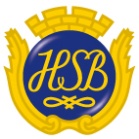   HSB Brf Engelsmannen i Stockholm2020-05-21